Publicado en Madrid el 31/01/2020 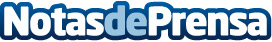 El 54% de los directivos del sector logístico cree que el e-commerce seguirá creciendo en 2020Adecco Logística y Transporte, en colaboración con UNO, han presentado el  Barómetro Laboral de la Logística, el Transporte y el E-commerce, con el objetivo de conocer el momento presente del sector y las previsiones de futuro que sus protagonistas estiman, poniendo el foco en el mercado de trabajo y el empleo que esta área generaDatos de contacto:Adecco914325630Nota de prensa publicada en: https://www.notasdeprensa.es/el-54-de-los-directivos-del-sector-logistico Categorias: Nacional Logística Recursos humanos Consumo Movilidad y Transporte Otras Industrias http://www.notasdeprensa.es